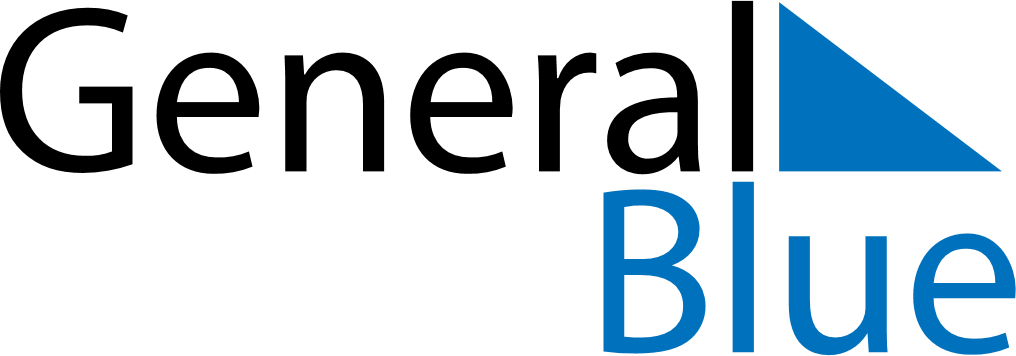 August 2024August 2024August 2024August 2024August 2024August 2024Temkino, RussiaTemkino, RussiaTemkino, RussiaTemkino, RussiaTemkino, RussiaTemkino, RussiaSunday Monday Tuesday Wednesday Thursday Friday Saturday 1 2 3 Sunrise: 4:48 AM Sunset: 8:43 PM Daylight: 15 hours and 55 minutes. Sunrise: 4:50 AM Sunset: 8:41 PM Daylight: 15 hours and 51 minutes. Sunrise: 4:52 AM Sunset: 8:40 PM Daylight: 15 hours and 47 minutes. 4 5 6 7 8 9 10 Sunrise: 4:54 AM Sunset: 8:38 PM Daylight: 15 hours and 43 minutes. Sunrise: 4:55 AM Sunset: 8:36 PM Daylight: 15 hours and 40 minutes. Sunrise: 4:57 AM Sunset: 8:33 PM Daylight: 15 hours and 36 minutes. Sunrise: 4:59 AM Sunset: 8:31 PM Daylight: 15 hours and 32 minutes. Sunrise: 5:01 AM Sunset: 8:29 PM Daylight: 15 hours and 28 minutes. Sunrise: 5:03 AM Sunset: 8:27 PM Daylight: 15 hours and 24 minutes. Sunrise: 5:05 AM Sunset: 8:25 PM Daylight: 15 hours and 20 minutes. 11 12 13 14 15 16 17 Sunrise: 5:06 AM Sunset: 8:23 PM Daylight: 15 hours and 16 minutes. Sunrise: 5:08 AM Sunset: 8:21 PM Daylight: 15 hours and 12 minutes. Sunrise: 5:10 AM Sunset: 8:18 PM Daylight: 15 hours and 8 minutes. Sunrise: 5:12 AM Sunset: 8:16 PM Daylight: 15 hours and 4 minutes. Sunrise: 5:14 AM Sunset: 8:14 PM Daylight: 14 hours and 59 minutes. Sunrise: 5:16 AM Sunset: 8:12 PM Daylight: 14 hours and 55 minutes. Sunrise: 5:18 AM Sunset: 8:09 PM Daylight: 14 hours and 51 minutes. 18 19 20 21 22 23 24 Sunrise: 5:20 AM Sunset: 8:07 PM Daylight: 14 hours and 47 minutes. Sunrise: 5:21 AM Sunset: 8:05 PM Daylight: 14 hours and 43 minutes. Sunrise: 5:23 AM Sunset: 8:02 PM Daylight: 14 hours and 38 minutes. Sunrise: 5:25 AM Sunset: 8:00 PM Daylight: 14 hours and 34 minutes. Sunrise: 5:27 AM Sunset: 7:58 PM Daylight: 14 hours and 30 minutes. Sunrise: 5:29 AM Sunset: 7:55 PM Daylight: 14 hours and 26 minutes. Sunrise: 5:31 AM Sunset: 7:53 PM Daylight: 14 hours and 21 minutes. 25 26 27 28 29 30 31 Sunrise: 5:33 AM Sunset: 7:50 PM Daylight: 14 hours and 17 minutes. Sunrise: 5:35 AM Sunset: 7:48 PM Daylight: 14 hours and 13 minutes. Sunrise: 5:37 AM Sunset: 7:45 PM Daylight: 14 hours and 8 minutes. Sunrise: 5:38 AM Sunset: 7:43 PM Daylight: 14 hours and 4 minutes. Sunrise: 5:40 AM Sunset: 7:41 PM Daylight: 14 hours and 0 minutes. Sunrise: 5:42 AM Sunset: 7:38 PM Daylight: 13 hours and 55 minutes. Sunrise: 5:44 AM Sunset: 7:36 PM Daylight: 13 hours and 51 minutes. 